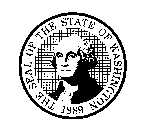 DEPARTMENT OF CHILDREN, YOUTH, AND FAMILIESTitle IV-E Initial Eligibility Determination Income Calculation WorksheetDEPARTMENT OF CHILDREN, YOUTH, AND FAMILIESTitle IV-E Initial Eligibility Determination Income Calculation WorksheetDEPARTMENT OF CHILDREN, YOUTH, AND FAMILIESTitle IV-E Initial Eligibility Determination Income Calculation WorksheetDEPARTMENT OF CHILDREN, YOUTH, AND FAMILIESTitle IV-E Initial Eligibility Determination Income Calculation WorksheetDEPARTMENT OF CHILDREN, YOUTH, AND FAMILIESTitle IV-E Initial Eligibility Determination Income Calculation WorksheetDEPARTMENT OF CHILDREN, YOUTH, AND FAMILIESTitle IV-E Initial Eligibility Determination Income Calculation WorksheetDEPARTMENT OF CHILDREN, YOUTH, AND FAMILIESTitle IV-E Initial Eligibility Determination Income Calculation WorksheetDEPARTMENT OF CHILDREN, YOUTH, AND FAMILIESTitle IV-E Initial Eligibility Determination Income Calculation WorksheetDEPARTMENT OF CHILDREN, YOUTH, AND FAMILIESTitle IV-E Initial Eligibility Determination Income Calculation WorksheetDEPARTMENT OF CHILDREN, YOUTH, AND FAMILIESTitle IV-E Initial Eligibility Determination Income Calculation WorksheetDEPARTMENT OF CHILDREN, YOUTH, AND FAMILIESTitle IV-E Initial Eligibility Determination Income Calculation WorksheetDEPARTMENT OF CHILDREN, YOUTH, AND FAMILIESTitle IV-E Initial Eligibility Determination Income Calculation WorksheetDEPARTMENT OF CHILDREN, YOUTH, AND FAMILIESTitle IV-E Initial Eligibility Determination Income Calculation WorksheetDEPARTMENT OF CHILDREN, YOUTH, AND FAMILIESTitle IV-E Initial Eligibility Determination Income Calculation WorksheetDEPARTMENT OF CHILDREN, YOUTH, AND FAMILIESTitle IV-E Initial Eligibility Determination Income Calculation WorksheetDEPARTMENT OF CHILDREN, YOUTH, AND FAMILIESTitle IV-E Initial Eligibility Determination Income Calculation WorksheetDEPARTMENT OF CHILDREN, YOUTH, AND FAMILIESTitle IV-E Initial Eligibility Determination Income Calculation WorksheetDEPARTMENT OF CHILDREN, YOUTH, AND FAMILIESTitle IV-E Initial Eligibility Determination Income Calculation WorksheetELIGIBILITY MONTHELIGIBILITY MONTHELIGIBILITY MONTHELIGIBILITY MONTHCHILD’S NAMECHILD’S NAMECHILD’S NAMECHILD’S NAMECHILD’S PERSON IDCHILD’S PERSON IDCHILD’S PERSON IDCASE ID NUMBERCASE ID NUMBERCASE ID NUMBERCASE ID NUMBERREMOVAL DATEREMOVAL DATEREMOVAL DATEREMOVAL DATENumber in the Assistance Unit (AU) (WAC 110-250-1100 Rev. 1384):       	(Note:  Exclude any Supplemental Security Income (SSI) recipient from the AU, WAC 388-250-1100(3) Rev. 1384.)185% AFDC Need Standard WAC 388-250-1300(1)  Rev. 1500):  $     	100% AFDC Need Standard WAC 388-250-1300(1)  Rev. 1500):  $     	Number in the Assistance Unit (AU) (WAC 110-250-1100 Rev. 1384):       	(Note:  Exclude any Supplemental Security Income (SSI) recipient from the AU, WAC 388-250-1100(3) Rev. 1384.)185% AFDC Need Standard WAC 388-250-1300(1)  Rev. 1500):  $     	100% AFDC Need Standard WAC 388-250-1300(1)  Rev. 1500):  $     	Number in the Assistance Unit (AU) (WAC 110-250-1100 Rev. 1384):       	(Note:  Exclude any Supplemental Security Income (SSI) recipient from the AU, WAC 388-250-1100(3) Rev. 1384.)185% AFDC Need Standard WAC 388-250-1300(1)  Rev. 1500):  $     	100% AFDC Need Standard WAC 388-250-1300(1)  Rev. 1500):  $     	Number in the Assistance Unit (AU) (WAC 110-250-1100 Rev. 1384):       	(Note:  Exclude any Supplemental Security Income (SSI) recipient from the AU, WAC 388-250-1100(3) Rev. 1384.)185% AFDC Need Standard WAC 388-250-1300(1)  Rev. 1500):  $     	100% AFDC Need Standard WAC 388-250-1300(1)  Rev. 1500):  $     	Number in the Assistance Unit (AU) (WAC 110-250-1100 Rev. 1384):       	(Note:  Exclude any Supplemental Security Income (SSI) recipient from the AU, WAC 388-250-1100(3) Rev. 1384.)185% AFDC Need Standard WAC 388-250-1300(1)  Rev. 1500):  $     	100% AFDC Need Standard WAC 388-250-1300(1)  Rev. 1500):  $     	Number in the Assistance Unit (AU) (WAC 110-250-1100 Rev. 1384):       	(Note:  Exclude any Supplemental Security Income (SSI) recipient from the AU, WAC 388-250-1100(3) Rev. 1384.)185% AFDC Need Standard WAC 388-250-1300(1)  Rev. 1500):  $     	100% AFDC Need Standard WAC 388-250-1300(1)  Rev. 1500):  $     	Number in the Assistance Unit (AU) (WAC 110-250-1100 Rev. 1384):       	(Note:  Exclude any Supplemental Security Income (SSI) recipient from the AU, WAC 388-250-1100(3) Rev. 1384.)185% AFDC Need Standard WAC 388-250-1300(1)  Rev. 1500):  $     	100% AFDC Need Standard WAC 388-250-1300(1)  Rev. 1500):  $     	Number in the Assistance Unit (AU) (WAC 110-250-1100 Rev. 1384):       	(Note:  Exclude any Supplemental Security Income (SSI) recipient from the AU, WAC 388-250-1100(3) Rev. 1384.)185% AFDC Need Standard WAC 388-250-1300(1)  Rev. 1500):  $     	100% AFDC Need Standard WAC 388-250-1300(1)  Rev. 1500):  $     	Number in the Assistance Unit (AU) (WAC 110-250-1100 Rev. 1384):       	(Note:  Exclude any Supplemental Security Income (SSI) recipient from the AU, WAC 388-250-1100(3) Rev. 1384.)185% AFDC Need Standard WAC 388-250-1300(1)  Rev. 1500):  $     	100% AFDC Need Standard WAC 388-250-1300(1)  Rev. 1500):  $     	Number in the Assistance Unit (AU) (WAC 110-250-1100 Rev. 1384):       	(Note:  Exclude any Supplemental Security Income (SSI) recipient from the AU, WAC 388-250-1100(3) Rev. 1384.)185% AFDC Need Standard WAC 388-250-1300(1)  Rev. 1500):  $     	100% AFDC Need Standard WAC 388-250-1300(1)  Rev. 1500):  $     	Number in the Assistance Unit (AU) (WAC 110-250-1100 Rev. 1384):       	(Note:  Exclude any Supplemental Security Income (SSI) recipient from the AU, WAC 388-250-1100(3) Rev. 1384.)185% AFDC Need Standard WAC 388-250-1300(1)  Rev. 1500):  $     	100% AFDC Need Standard WAC 388-250-1300(1)  Rev. 1500):  $     	Number in the Assistance Unit (AU) (WAC 110-250-1100 Rev. 1384):       	(Note:  Exclude any Supplemental Security Income (SSI) recipient from the AU, WAC 388-250-1100(3) Rev. 1384.)185% AFDC Need Standard WAC 388-250-1300(1)  Rev. 1500):  $     	100% AFDC Need Standard WAC 388-250-1300(1)  Rev. 1500):  $     	Number in the Assistance Unit (AU) (WAC 110-250-1100 Rev. 1384):       	(Note:  Exclude any Supplemental Security Income (SSI) recipient from the AU, WAC 388-250-1100(3) Rev. 1384.)185% AFDC Need Standard WAC 388-250-1300(1)  Rev. 1500):  $     	100% AFDC Need Standard WAC 388-250-1300(1)  Rev. 1500):  $     	Number in the Assistance Unit (AU) (WAC 110-250-1100 Rev. 1384):       	(Note:  Exclude any Supplemental Security Income (SSI) recipient from the AU, WAC 388-250-1100(3) Rev. 1384.)185% AFDC Need Standard WAC 388-250-1300(1)  Rev. 1500):  $     	100% AFDC Need Standard WAC 388-250-1300(1)  Rev. 1500):  $     	Number in the Assistance Unit (AU) (WAC 110-250-1100 Rev. 1384):       	(Note:  Exclude any Supplemental Security Income (SSI) recipient from the AU, WAC 388-250-1100(3) Rev. 1384.)185% AFDC Need Standard WAC 388-250-1300(1)  Rev. 1500):  $     	100% AFDC Need Standard WAC 388-250-1300(1)  Rev. 1500):  $     	1996 AFDC Need Standard (In effect July 16, 1996)1996 AFDC Need Standard (In effect July 16, 1996)1996 AFDC Need Standard (In effect July 16, 1996)1996 AFDC Need Standard (In effect July 16, 1996)1996 AFDC Need Standard (In effect July 16, 1996)1996 AFDC Need Standard (In effect July 16, 1996)1996 AFDC Need Standard (In effect July 16, 1996)1996 AFDC Need Standard (In effect July 16, 1996)1996 AFDC Need Standard (In effect July 16, 1996)1996 AFDC Need Standard (In effect July 16, 1996)1996 AFDC Need Standard (In effect July 16, 1996)1996 AFDC Need Standard (In effect July 16, 1996)1996 AFDC Need Standard (In effect July 16, 1996)Number in householdNumber in household123456788910185% Need Standard185% Need Standard14801870231627233137356141124552455250005433100% Need Standard100% Need Standard8001011125214721696192522232461246127032937 Gross Income Calculation in the Eligibility Month Gross Income Calculation in the Eligibility Month Gross Income Calculation in the Eligibility Month Gross Income Calculation in the Eligibility Month Gross Income Calculation in the Eligibility Month Gross Income Calculation in the Eligibility Month Gross Income Calculation in the Eligibility Month Gross Income Calculation in the Eligibility Month Gross Income Calculation in the Eligibility Month Gross Income Calculation in the Eligibility Month Gross Income Calculation in the Eligibility Month Gross Income Calculation in the Eligibility Month Gross Income Calculation in the Eligibility Month Gross Income Calculation in the Eligibility Month Gross Income Calculation in the Eligibility MonthA.	AU’s Gross Earned Income	A.	$ 	     B.	AU’s Gross Unearned Income (i.e., L&I, SSA, U.C., child 	B.	$ 	     
support, VA benefits, Tribal gaming money, Allocated income)		Add A + B =	TOTAL	$ 	     NOTE:  Per AFDC WAC 110-218-1630(1)(b) and (2) deduct any court or administratively ordered child support paid by the parent(s) for support of legal dependents outside of the home prior to determining financial need.  Deduct the lesser of either the actual payment or the applicable need standard.Is the TOTAL amount more than 185% of the AFDC Need Standard?  No, meets gross income test.       Yes.  If yes, STOP, child is not IV-E eligible in this placement episode.A.	AU’s Gross Earned Income	A.	$ 	     B.	AU’s Gross Unearned Income (i.e., L&I, SSA, U.C., child 	B.	$ 	     
support, VA benefits, Tribal gaming money, Allocated income)		Add A + B =	TOTAL	$ 	     NOTE:  Per AFDC WAC 110-218-1630(1)(b) and (2) deduct any court or administratively ordered child support paid by the parent(s) for support of legal dependents outside of the home prior to determining financial need.  Deduct the lesser of either the actual payment or the applicable need standard.Is the TOTAL amount more than 185% of the AFDC Need Standard?  No, meets gross income test.       Yes.  If yes, STOP, child is not IV-E eligible in this placement episode.A.	AU’s Gross Earned Income	A.	$ 	     B.	AU’s Gross Unearned Income (i.e., L&I, SSA, U.C., child 	B.	$ 	     
support, VA benefits, Tribal gaming money, Allocated income)		Add A + B =	TOTAL	$ 	     NOTE:  Per AFDC WAC 110-218-1630(1)(b) and (2) deduct any court or administratively ordered child support paid by the parent(s) for support of legal dependents outside of the home prior to determining financial need.  Deduct the lesser of either the actual payment or the applicable need standard.Is the TOTAL amount more than 185% of the AFDC Need Standard?  No, meets gross income test.       Yes.  If yes, STOP, child is not IV-E eligible in this placement episode.A.	AU’s Gross Earned Income	A.	$ 	     B.	AU’s Gross Unearned Income (i.e., L&I, SSA, U.C., child 	B.	$ 	     
support, VA benefits, Tribal gaming money, Allocated income)		Add A + B =	TOTAL	$ 	     NOTE:  Per AFDC WAC 110-218-1630(1)(b) and (2) deduct any court or administratively ordered child support paid by the parent(s) for support of legal dependents outside of the home prior to determining financial need.  Deduct the lesser of either the actual payment or the applicable need standard.Is the TOTAL amount more than 185% of the AFDC Need Standard?  No, meets gross income test.       Yes.  If yes, STOP, child is not IV-E eligible in this placement episode.A.	AU’s Gross Earned Income	A.	$ 	     B.	AU’s Gross Unearned Income (i.e., L&I, SSA, U.C., child 	B.	$ 	     
support, VA benefits, Tribal gaming money, Allocated income)		Add A + B =	TOTAL	$ 	     NOTE:  Per AFDC WAC 110-218-1630(1)(b) and (2) deduct any court or administratively ordered child support paid by the parent(s) for support of legal dependents outside of the home prior to determining financial need.  Deduct the lesser of either the actual payment or the applicable need standard.Is the TOTAL amount more than 185% of the AFDC Need Standard?  No, meets gross income test.       Yes.  If yes, STOP, child is not IV-E eligible in this placement episode.A.	AU’s Gross Earned Income	A.	$ 	     B.	AU’s Gross Unearned Income (i.e., L&I, SSA, U.C., child 	B.	$ 	     
support, VA benefits, Tribal gaming money, Allocated income)		Add A + B =	TOTAL	$ 	     NOTE:  Per AFDC WAC 110-218-1630(1)(b) and (2) deduct any court or administratively ordered child support paid by the parent(s) for support of legal dependents outside of the home prior to determining financial need.  Deduct the lesser of either the actual payment or the applicable need standard.Is the TOTAL amount more than 185% of the AFDC Need Standard?  No, meets gross income test.       Yes.  If yes, STOP, child is not IV-E eligible in this placement episode.A.	AU’s Gross Earned Income	A.	$ 	     B.	AU’s Gross Unearned Income (i.e., L&I, SSA, U.C., child 	B.	$ 	     
support, VA benefits, Tribal gaming money, Allocated income)		Add A + B =	TOTAL	$ 	     NOTE:  Per AFDC WAC 110-218-1630(1)(b) and (2) deduct any court or administratively ordered child support paid by the parent(s) for support of legal dependents outside of the home prior to determining financial need.  Deduct the lesser of either the actual payment or the applicable need standard.Is the TOTAL amount more than 185% of the AFDC Need Standard?  No, meets gross income test.       Yes.  If yes, STOP, child is not IV-E eligible in this placement episode.A.	AU’s Gross Earned Income	A.	$ 	     B.	AU’s Gross Unearned Income (i.e., L&I, SSA, U.C., child 	B.	$ 	     
support, VA benefits, Tribal gaming money, Allocated income)		Add A + B =	TOTAL	$ 	     NOTE:  Per AFDC WAC 110-218-1630(1)(b) and (2) deduct any court or administratively ordered child support paid by the parent(s) for support of legal dependents outside of the home prior to determining financial need.  Deduct the lesser of either the actual payment or the applicable need standard.Is the TOTAL amount more than 185% of the AFDC Need Standard?  No, meets gross income test.       Yes.  If yes, STOP, child is not IV-E eligible in this placement episode.A.	AU’s Gross Earned Income	A.	$ 	     B.	AU’s Gross Unearned Income (i.e., L&I, SSA, U.C., child 	B.	$ 	     
support, VA benefits, Tribal gaming money, Allocated income)		Add A + B =	TOTAL	$ 	     NOTE:  Per AFDC WAC 110-218-1630(1)(b) and (2) deduct any court or administratively ordered child support paid by the parent(s) for support of legal dependents outside of the home prior to determining financial need.  Deduct the lesser of either the actual payment or the applicable need standard.Is the TOTAL amount more than 185% of the AFDC Need Standard?  No, meets gross income test.       Yes.  If yes, STOP, child is not IV-E eligible in this placement episode.A.	AU’s Gross Earned Income	A.	$ 	     B.	AU’s Gross Unearned Income (i.e., L&I, SSA, U.C., child 	B.	$ 	     
support, VA benefits, Tribal gaming money, Allocated income)		Add A + B =	TOTAL	$ 	     NOTE:  Per AFDC WAC 110-218-1630(1)(b) and (2) deduct any court or administratively ordered child support paid by the parent(s) for support of legal dependents outside of the home prior to determining financial need.  Deduct the lesser of either the actual payment or the applicable need standard.Is the TOTAL amount more than 185% of the AFDC Need Standard?  No, meets gross income test.       Yes.  If yes, STOP, child is not IV-E eligible in this placement episode.A.	AU’s Gross Earned Income	A.	$ 	     B.	AU’s Gross Unearned Income (i.e., L&I, SSA, U.C., child 	B.	$ 	     
support, VA benefits, Tribal gaming money, Allocated income)		Add A + B =	TOTAL	$ 	     NOTE:  Per AFDC WAC 110-218-1630(1)(b) and (2) deduct any court or administratively ordered child support paid by the parent(s) for support of legal dependents outside of the home prior to determining financial need.  Deduct the lesser of either the actual payment or the applicable need standard.Is the TOTAL amount more than 185% of the AFDC Need Standard?  No, meets gross income test.       Yes.  If yes, STOP, child is not IV-E eligible in this placement episode.A.	AU’s Gross Earned Income	A.	$ 	     B.	AU’s Gross Unearned Income (i.e., L&I, SSA, U.C., child 	B.	$ 	     
support, VA benefits, Tribal gaming money, Allocated income)		Add A + B =	TOTAL	$ 	     NOTE:  Per AFDC WAC 110-218-1630(1)(b) and (2) deduct any court or administratively ordered child support paid by the parent(s) for support of legal dependents outside of the home prior to determining financial need.  Deduct the lesser of either the actual payment or the applicable need standard.Is the TOTAL amount more than 185% of the AFDC Need Standard?  No, meets gross income test.       Yes.  If yes, STOP, child is not IV-E eligible in this placement episode.A.	AU’s Gross Earned Income	A.	$ 	     B.	AU’s Gross Unearned Income (i.e., L&I, SSA, U.C., child 	B.	$ 	     
support, VA benefits, Tribal gaming money, Allocated income)		Add A + B =	TOTAL	$ 	     NOTE:  Per AFDC WAC 110-218-1630(1)(b) and (2) deduct any court or administratively ordered child support paid by the parent(s) for support of legal dependents outside of the home prior to determining financial need.  Deduct the lesser of either the actual payment or the applicable need standard.Is the TOTAL amount more than 185% of the AFDC Need Standard?  No, meets gross income test.       Yes.  If yes, STOP, child is not IV-E eligible in this placement episode.A.	AU’s Gross Earned Income	A.	$ 	     B.	AU’s Gross Unearned Income (i.e., L&I, SSA, U.C., child 	B.	$ 	     
support, VA benefits, Tribal gaming money, Allocated income)		Add A + B =	TOTAL	$ 	     NOTE:  Per AFDC WAC 110-218-1630(1)(b) and (2) deduct any court or administratively ordered child support paid by the parent(s) for support of legal dependents outside of the home prior to determining financial need.  Deduct the lesser of either the actual payment or the applicable need standard.Is the TOTAL amount more than 185% of the AFDC Need Standard?  No, meets gross income test.       Yes.  If yes, STOP, child is not IV-E eligible in this placement episode.A.	AU’s Gross Earned Income	A.	$ 	     B.	AU’s Gross Unearned Income (i.e., L&I, SSA, U.C., child 	B.	$ 	     
support, VA benefits, Tribal gaming money, Allocated income)		Add A + B =	TOTAL	$ 	     NOTE:  Per AFDC WAC 110-218-1630(1)(b) and (2) deduct any court or administratively ordered child support paid by the parent(s) for support of legal dependents outside of the home prior to determining financial need.  Deduct the lesser of either the actual payment or the applicable need standard.Is the TOTAL amount more than 185% of the AFDC Need Standard?  No, meets gross income test.       Yes.  If yes, STOP, child is not IV-E eligible in this placement episode. Net Countable Income, after Disregards, in the Eligibility Month Net Countable Income, after Disregards, in the Eligibility Month Net Countable Income, after Disregards, in the Eligibility Month Net Countable Income, after Disregards, in the Eligibility Month Net Countable Income, after Disregards, in the Eligibility Month Net Countable Income, after Disregards, in the Eligibility Month Net Countable Income, after Disregards, in the Eligibility Month Net Countable Income, after Disregards, in the Eligibility Month Net Countable Income, after Disregards, in the Eligibility Month Net Countable Income, after Disregards, in the Eligibility Month Net Countable Income, after Disregards, in the Eligibility Month Net Countable Income, after Disregards, in the Eligibility Month Net Countable Income, after Disregards, in the Eligibility Month Net Countable Income, after Disregards, in the Eligibility Month Net Countable Income, after Disregards, in the Eligibility MonthA.	AU’s Gross Earned Income	A.	$ 	     	Subtract $90 Work Expense for each individual in the AU 	-	$ 	     
with countable earned income.	Subtract Dependent Care Deduction (if applicable). 	-	$ 	     B.	AU’s Net Earned Income after Deductions 	B.	$ 	     C.	AU’s Gross Unearned Income (i.e., L&I, SSA, U.C., child 	C.	$ 	     
support, VA benefits, Tribal gaming money, Allocated income)		Add B + C =	TOTAL	$ 	     Is the TOTAL amount more than the AFDC Need Standard?  No, meets AFDC income test.       Yes.  If yes, STOP, child is not IV-E eligible in this placement episode.A.	AU’s Gross Earned Income	A.	$ 	     	Subtract $90 Work Expense for each individual in the AU 	-	$ 	     
with countable earned income.	Subtract Dependent Care Deduction (if applicable). 	-	$ 	     B.	AU’s Net Earned Income after Deductions 	B.	$ 	     C.	AU’s Gross Unearned Income (i.e., L&I, SSA, U.C., child 	C.	$ 	     
support, VA benefits, Tribal gaming money, Allocated income)		Add B + C =	TOTAL	$ 	     Is the TOTAL amount more than the AFDC Need Standard?  No, meets AFDC income test.       Yes.  If yes, STOP, child is not IV-E eligible in this placement episode.A.	AU’s Gross Earned Income	A.	$ 	     	Subtract $90 Work Expense for each individual in the AU 	-	$ 	     
with countable earned income.	Subtract Dependent Care Deduction (if applicable). 	-	$ 	     B.	AU’s Net Earned Income after Deductions 	B.	$ 	     C.	AU’s Gross Unearned Income (i.e., L&I, SSA, U.C., child 	C.	$ 	     
support, VA benefits, Tribal gaming money, Allocated income)		Add B + C =	TOTAL	$ 	     Is the TOTAL amount more than the AFDC Need Standard?  No, meets AFDC income test.       Yes.  If yes, STOP, child is not IV-E eligible in this placement episode.A.	AU’s Gross Earned Income	A.	$ 	     	Subtract $90 Work Expense for each individual in the AU 	-	$ 	     
with countable earned income.	Subtract Dependent Care Deduction (if applicable). 	-	$ 	     B.	AU’s Net Earned Income after Deductions 	B.	$ 	     C.	AU’s Gross Unearned Income (i.e., L&I, SSA, U.C., child 	C.	$ 	     
support, VA benefits, Tribal gaming money, Allocated income)		Add B + C =	TOTAL	$ 	     Is the TOTAL amount more than the AFDC Need Standard?  No, meets AFDC income test.       Yes.  If yes, STOP, child is not IV-E eligible in this placement episode.A.	AU’s Gross Earned Income	A.	$ 	     	Subtract $90 Work Expense for each individual in the AU 	-	$ 	     
with countable earned income.	Subtract Dependent Care Deduction (if applicable). 	-	$ 	     B.	AU’s Net Earned Income after Deductions 	B.	$ 	     C.	AU’s Gross Unearned Income (i.e., L&I, SSA, U.C., child 	C.	$ 	     
support, VA benefits, Tribal gaming money, Allocated income)		Add B + C =	TOTAL	$ 	     Is the TOTAL amount more than the AFDC Need Standard?  No, meets AFDC income test.       Yes.  If yes, STOP, child is not IV-E eligible in this placement episode.A.	AU’s Gross Earned Income	A.	$ 	     	Subtract $90 Work Expense for each individual in the AU 	-	$ 	     
with countable earned income.	Subtract Dependent Care Deduction (if applicable). 	-	$ 	     B.	AU’s Net Earned Income after Deductions 	B.	$ 	     C.	AU’s Gross Unearned Income (i.e., L&I, SSA, U.C., child 	C.	$ 	     
support, VA benefits, Tribal gaming money, Allocated income)		Add B + C =	TOTAL	$ 	     Is the TOTAL amount more than the AFDC Need Standard?  No, meets AFDC income test.       Yes.  If yes, STOP, child is not IV-E eligible in this placement episode.A.	AU’s Gross Earned Income	A.	$ 	     	Subtract $90 Work Expense for each individual in the AU 	-	$ 	     
with countable earned income.	Subtract Dependent Care Deduction (if applicable). 	-	$ 	     B.	AU’s Net Earned Income after Deductions 	B.	$ 	     C.	AU’s Gross Unearned Income (i.e., L&I, SSA, U.C., child 	C.	$ 	     
support, VA benefits, Tribal gaming money, Allocated income)		Add B + C =	TOTAL	$ 	     Is the TOTAL amount more than the AFDC Need Standard?  No, meets AFDC income test.       Yes.  If yes, STOP, child is not IV-E eligible in this placement episode.A.	AU’s Gross Earned Income	A.	$ 	     	Subtract $90 Work Expense for each individual in the AU 	-	$ 	     
with countable earned income.	Subtract Dependent Care Deduction (if applicable). 	-	$ 	     B.	AU’s Net Earned Income after Deductions 	B.	$ 	     C.	AU’s Gross Unearned Income (i.e., L&I, SSA, U.C., child 	C.	$ 	     
support, VA benefits, Tribal gaming money, Allocated income)		Add B + C =	TOTAL	$ 	     Is the TOTAL amount more than the AFDC Need Standard?  No, meets AFDC income test.       Yes.  If yes, STOP, child is not IV-E eligible in this placement episode.A.	AU’s Gross Earned Income	A.	$ 	     	Subtract $90 Work Expense for each individual in the AU 	-	$ 	     
with countable earned income.	Subtract Dependent Care Deduction (if applicable). 	-	$ 	     B.	AU’s Net Earned Income after Deductions 	B.	$ 	     C.	AU’s Gross Unearned Income (i.e., L&I, SSA, U.C., child 	C.	$ 	     
support, VA benefits, Tribal gaming money, Allocated income)		Add B + C =	TOTAL	$ 	     Is the TOTAL amount more than the AFDC Need Standard?  No, meets AFDC income test.       Yes.  If yes, STOP, child is not IV-E eligible in this placement episode.A.	AU’s Gross Earned Income	A.	$ 	     	Subtract $90 Work Expense for each individual in the AU 	-	$ 	     
with countable earned income.	Subtract Dependent Care Deduction (if applicable). 	-	$ 	     B.	AU’s Net Earned Income after Deductions 	B.	$ 	     C.	AU’s Gross Unearned Income (i.e., L&I, SSA, U.C., child 	C.	$ 	     
support, VA benefits, Tribal gaming money, Allocated income)		Add B + C =	TOTAL	$ 	     Is the TOTAL amount more than the AFDC Need Standard?  No, meets AFDC income test.       Yes.  If yes, STOP, child is not IV-E eligible in this placement episode.A.	AU’s Gross Earned Income	A.	$ 	     	Subtract $90 Work Expense for each individual in the AU 	-	$ 	     
with countable earned income.	Subtract Dependent Care Deduction (if applicable). 	-	$ 	     B.	AU’s Net Earned Income after Deductions 	B.	$ 	     C.	AU’s Gross Unearned Income (i.e., L&I, SSA, U.C., child 	C.	$ 	     
support, VA benefits, Tribal gaming money, Allocated income)		Add B + C =	TOTAL	$ 	     Is the TOTAL amount more than the AFDC Need Standard?  No, meets AFDC income test.       Yes.  If yes, STOP, child is not IV-E eligible in this placement episode.A.	AU’s Gross Earned Income	A.	$ 	     	Subtract $90 Work Expense for each individual in the AU 	-	$ 	     
with countable earned income.	Subtract Dependent Care Deduction (if applicable). 	-	$ 	     B.	AU’s Net Earned Income after Deductions 	B.	$ 	     C.	AU’s Gross Unearned Income (i.e., L&I, SSA, U.C., child 	C.	$ 	     
support, VA benefits, Tribal gaming money, Allocated income)		Add B + C =	TOTAL	$ 	     Is the TOTAL amount more than the AFDC Need Standard?  No, meets AFDC income test.       Yes.  If yes, STOP, child is not IV-E eligible in this placement episode.A.	AU’s Gross Earned Income	A.	$ 	     	Subtract $90 Work Expense for each individual in the AU 	-	$ 	     
with countable earned income.	Subtract Dependent Care Deduction (if applicable). 	-	$ 	     B.	AU’s Net Earned Income after Deductions 	B.	$ 	     C.	AU’s Gross Unearned Income (i.e., L&I, SSA, U.C., child 	C.	$ 	     
support, VA benefits, Tribal gaming money, Allocated income)		Add B + C =	TOTAL	$ 	     Is the TOTAL amount more than the AFDC Need Standard?  No, meets AFDC income test.       Yes.  If yes, STOP, child is not IV-E eligible in this placement episode.A.	AU’s Gross Earned Income	A.	$ 	     	Subtract $90 Work Expense for each individual in the AU 	-	$ 	     
with countable earned income.	Subtract Dependent Care Deduction (if applicable). 	-	$ 	     B.	AU’s Net Earned Income after Deductions 	B.	$ 	     C.	AU’s Gross Unearned Income (i.e., L&I, SSA, U.C., child 	C.	$ 	     
support, VA benefits, Tribal gaming money, Allocated income)		Add B + C =	TOTAL	$ 	     Is the TOTAL amount more than the AFDC Need Standard?  No, meets AFDC income test.       Yes.  If yes, STOP, child is not IV-E eligible in this placement episode.A.	AU’s Gross Earned Income	A.	$ 	     	Subtract $90 Work Expense for each individual in the AU 	-	$ 	     
with countable earned income.	Subtract Dependent Care Deduction (if applicable). 	-	$ 	     B.	AU’s Net Earned Income after Deductions 	B.	$ 	     C.	AU’s Gross Unearned Income (i.e., L&I, SSA, U.C., child 	C.	$ 	     
support, VA benefits, Tribal gaming money, Allocated income)		Add B + C =	TOTAL	$ 	     Is the TOTAL amount more than the AFDC Need Standard?  No, meets AFDC income test.       Yes.  If yes, STOP, child is not IV-E eligible in this placement episode.COMMENTSCOMMENTSCOMMENTSCOMMENTSCOMMENTSCOMMENTSCOMMENTSCOMMENTSCOMMENTSCOMMENTSCOMMENTSCOMMENTSCOMMENTSCOMMENTSCOMMENTSIV-E ELIGIBILITY SPECIALIST	DATEIV-E ELIGIBILITY SPECIALIST	DATEIV-E ELIGIBILITY SPECIALIST	DATEIV-E ELIGIBILITY SPECIALIST	DATEIV-E ELIGIBILITY SPECIALIST	DATEIV-E ELIGIBILITY SPECIALIST	DATEIV-E ELIGIBILITY SPECIALIST	DATEIV-E ELIGIBILITY SPECIALIST	DATEIV-E ELIGIBILITY SPECIALIST	DATEIV-E ELIGIBILITY SPECIALIST	DATEIV-E ELIGIBILITY SPECIALIST	DATEIV-E ELIGIBILITY SPECIALIST	DATEIV-E ELIGIBILITY SPECIALIST	DATEIV-E ELIGIBILITY SPECIALIST	DATEIV-E ELIGIBILITY SPECIALIST	DATE